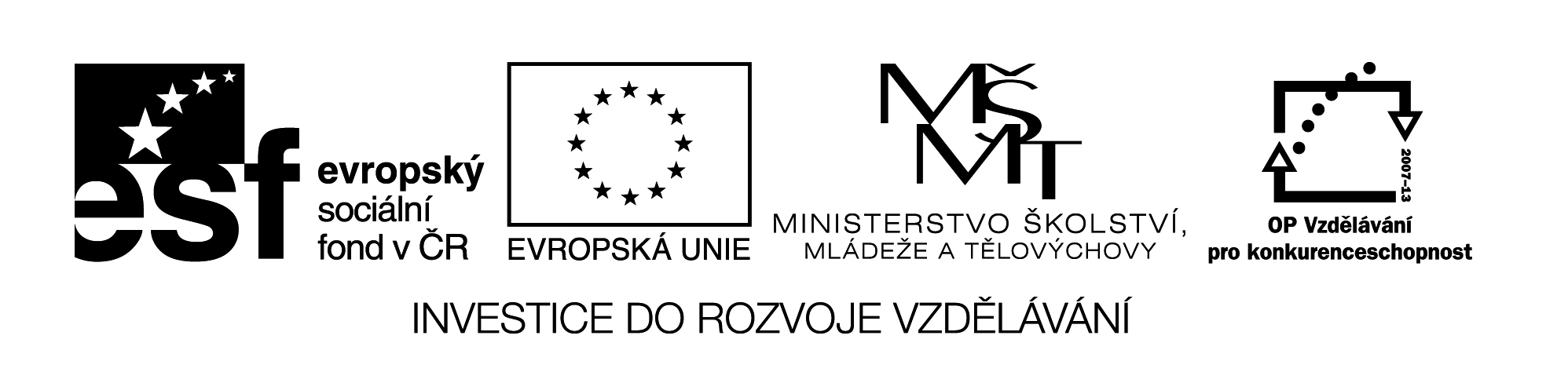 VY_32_INOVACE_339Měření teploty – denní chod teplotyúkol: A)  Změř venkovní teplotu během 5 dnů v zadaných časech a zapiš ji , vypočítej průměrnou denní teplotu a zapiš ji ( sečti teploty a vyděl 3)B) Doplň tabulku podle tvých měření a výpočtůNázev   materiálu :  VY_32_ INOVACE_339 den / datum7:00 hod16:00 hod21:00 hodprůměr1./2./3./4./5./nejnižší sledovaná teplotanejvyšší sledovaná teplotanejnižší průměrnejvyšší průměr měsíc a místo měřeníAnotaceMěření venkovní teploty – zápis denního chodu teploty a výpočet průměrné teploty během pěti dnůAutorMgr.Karel ŠvecJazykčeský jazykOčekávaný výstupŽák měří a zapisuje denní teplotu , umí vypočítat průměrnou teplotu  Speciální vzdělávací potřebyvenkovní teploměrKlíčová slovavenkovní teplota , průměrná teplotaDruh učebního materiálupracovní list pro pětidenní projektDruh interaktivityaktivitaCílová skupinažákStupeň a typ vzdělávánízákladní / druhý stupeňTypická věková skupina11 – 12 let/ 6.ročníkCelková velikost12 kB